Открытое занятие. Форма: Защита проекта по окружающему миру.Тема проекта «Загадочный мир цветов».Руководитель проекта:Маркина Н. В.Участники проекта: Весь класс.
Дата выполнения: 2017/2018 учебный год.Защита проекта май 2018 год.Тема проекта «Загадочный мир цветов»Тип проекта: исследовательский, познавательно-творческий.Цель: Знакомство с разнообразием цветущих растений, их связью со средой обитания, формирование осознанно-правильного отношения к представителям растительного мира, развитие творческих способностей детей,  действительно ли цветы важны в нашей жизни.Актуальность проектаЦветы очень часто встречаются в нашей жизни. Нет ни одного праздника, чтобы люди не дарили друг другу цветы. Каждую весну и лето цветы украшают клумбы и радуют глаз прохожих. Папа всегда дарит цветы маме на день рождения и 8 марта. Все женщины радуются, когда им дарят цветы. Цветы — одно из самых прекрасных созданий природы. Цветов так много на Земле, что всех и не назовёшь. А какие есть цветы и как много их? Но что обозначают они? Ведь известно, что каждый цветок может что-то рассказать. Ознакомление школьников с природой является одной из важнейших задач в работе с детьми. При этом очень важно, чтобы получаемые знания не были преподнесены изолированно, без привязки к целому комплексу явлений, окружающих предмет изучения. Дети всегда должны видеть связь отдельного вида с окружающей средой, его влияние на эту среду, они должны понимать, что растения и животные зависят друг от друга и от среды обитания. Экологическое воспитание - одно из основных направлений в системе образования, это способ воздействия на чувства детей, их сознания, взгляды и представления. Дети испытывают потребность в общении с природой. Они учатся любить природу, наблюдать, сопереживать, понимать, что наша Земля не сможет существовать без растений, так как они не только помогают нам дышать, но и лечат от болезней. Цветы – это не только красота, но и часть живой природы, которую надо беречь и охранять, и, конечно же, знать. Задачи.1. Углублять знания детей о цветах.2. Закреплять понятия: комнатные растения, садовые, луговые, лесные цветы.3. Закреплять умение отражать полученные впечатления в рисунках, творческих работах.4. Формировать бережное отношение к цветам, развивать желание ухаживать за цветами.5. Воспитывать любовь к прекрасному.Материалы и оборудование:Для детей – карандаши, фломастеры, наборы для аппликации (цветная, бумага, картон, ножницы, кисточки, клей).Ожидаемые результаты.1. Дети понимают необходимость бережного и заботливого отношения к природе.2. Освоение норм поведения в природном окружении и соблюдение их в практической деятельности и в быту. 3. Проявление активного отношения к объектам природы (действенной заботы, умения оценивать действия других людей по отношению к природе). Этапы работы над проектом:1-Й ЭТАП: ПОДГОТОВИТЕЛЬНЫЙНа подготовительном этапе работы необходимо:1.определить формы и методы исследования;2.провести предварительную работу с родителями и детьми;3.выбрать необходимые для проекта оборудование и материалы.2-Й ЭТАП: ИССЛЕДОВАТЕЛЬСКИЙВ ходе данного этапа предполагается получить ответы на следующие вопросы:1.Из чего состоят цветы?2.Где растут цветы?3.Могут ли цветы обходиться без тепла, воды и света?4.Почему цветам нужна почва?5.Растут ли цветы в воде?6.Нужен ли цветам уход?3-Й ЭТАП: ЗАКЛЮЧИТЕЛЬНЫЙНа заключительном этапе проводится анализ и обобщение результатов, полученных в процессе исследовательской деятельности детей.Организовать защиту проекта «Цветочный бал».Реализация проектаРисование:«Цветы, занесённые в Красную книгу»Плакат « Весёлая клумба»« Любимый цветок»« Оформим открытку на 8 марта»« Цветы на стекле песком»«Азбука цветов»Аппликация:« Мои любимые цветы»« Цветы для мамы»« Составление цветов из пуговиц»Торцевание «Лютик»Лепка:«Цветик-семи-цветик»Беседы:« Жалобная книга природы» « Цветы- краса земли»Подготовка сообщений на тему:« Как цветы живут?»Разучивание стихотворений о цветахСоставление картины из разноцветных салфеток.Оригами:« Тюльпан»Дидактические:« Сложи цветок»« Найди цветок по описанию»Вывод:В результате работы над проектом у детей проявлялись и развивались такие интегративные качества, как любознательность и активность, желание решать интеллектуальные задачи. Я думаю, что полученные знания пригодятся в практике дарения цветов. На защите проекта присутствовали учитель начальной школы, психолог, родители класса.Текст защиты проекта.Представляем результат работы нашего класса над проектом «Загадочный мир цветов».Цель проекта: Знакомство с разнообразием цветущих растений, их связью со средой обитания, формирование осознанно-правильного отношения к представителям растительного мира, развитие творческих способностей детей.На просторах России произрастает огромное количество видов флоры. Это деревья, кустарники, травы и цветы. Несмотря на то, что есть большое количество зеленых зон, таких как леса, луга, степи, в стране огромнейшее количество видов растений находится на грани вымирания. Эти растения внесены в Красную Книгу, их нельзя срывать и они находятся под охраной государства. Мы тоже оформили нашу маленькую красную книгу растений.Подготовили сообщения на тему «Как живут цветы». Из этих сообщений узнали много интересного о видах и жизни цветов.Фантазировали на тему «Цветик –семицветик». Рисовали рисунки и выполнили цветок из пластилина. Выполняли поделки к 8 марта. Картину, букет, рисунок, открытку. Рисовали цветы на песке.Выполняли работу в технике торцевание «Лютик». Эту работу мы выполняли в группах. Узнали об этой технике и дружно справились с заданием. Выполнили работу в технике обрывной аппликации. Сделали коллективную работу «Веселая клумба». Рисовали цветы, вырезали их и приклеивали на подготовленный ватман. Оформили коллективную работу «Весна».Рисовали наши любимые цветы: колокольчик, роза, ромашка, тюльпан, василек и другие.Подготовили творческий номер.Мы считаем, что нам удалось достичь целей, потому что во время работы над данным проектом, мы многое узнали о мире цветов, развивали свои творческие способности,  учились работать в группах, развивали любознательность, желание решать задачи.Литература:Т.И. Гризик «Познаю мир»Л.В. Ковинько «Секреты природы- это так интересно»Верзилин Н.М. «Путешествие с растениями» Детская литература. 1970 г.Приложение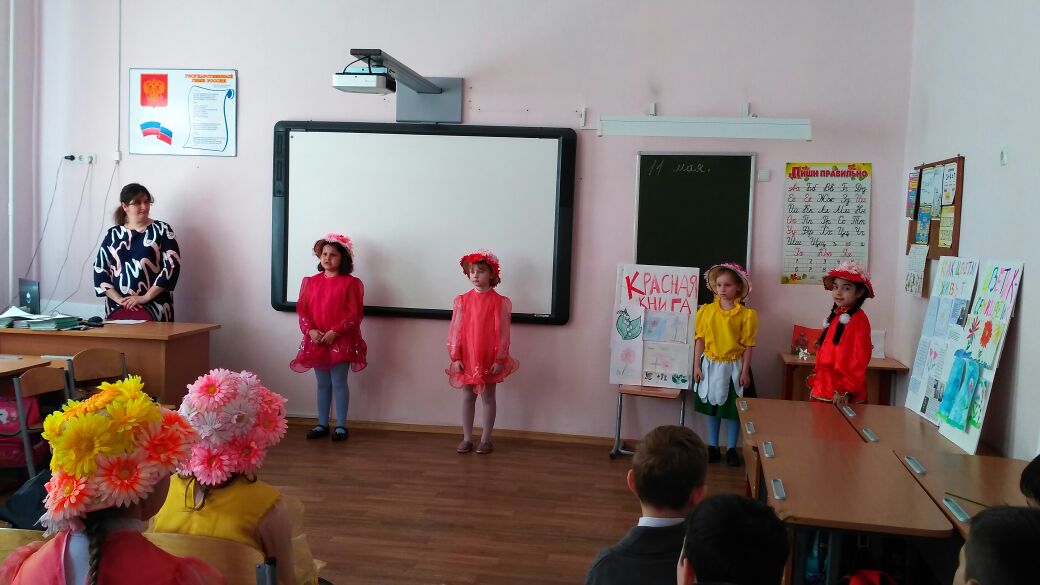 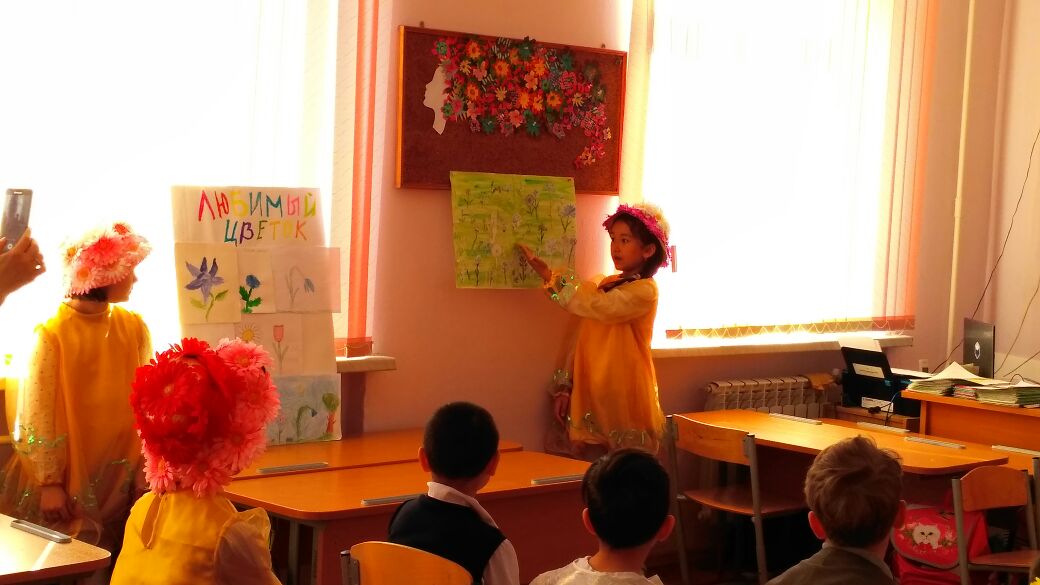 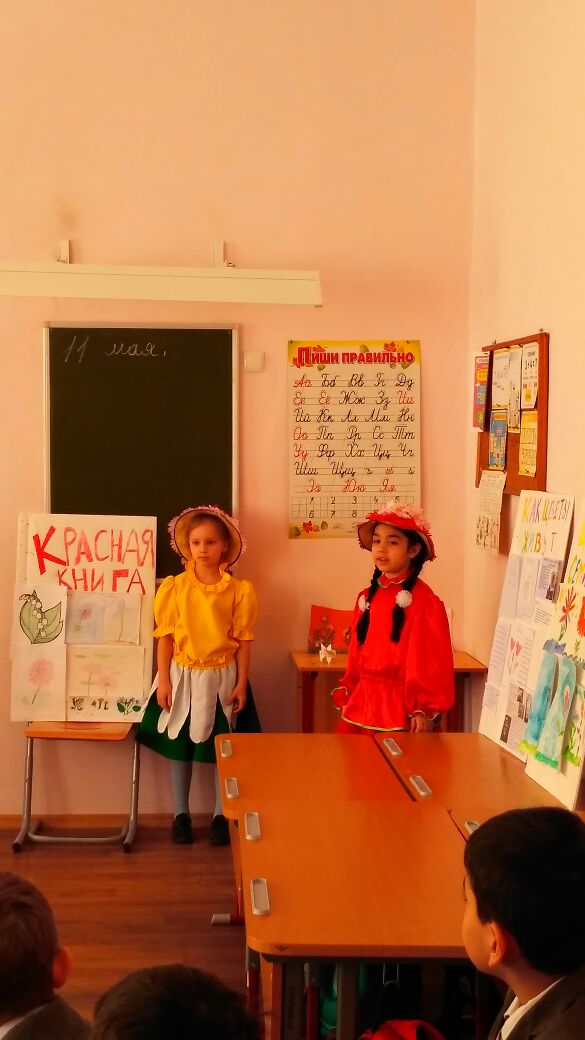 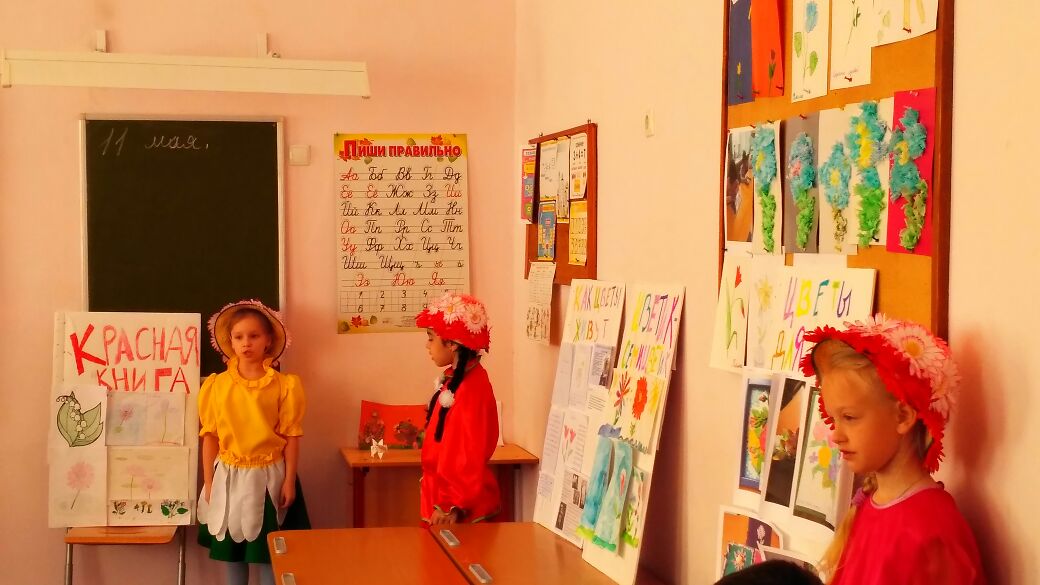 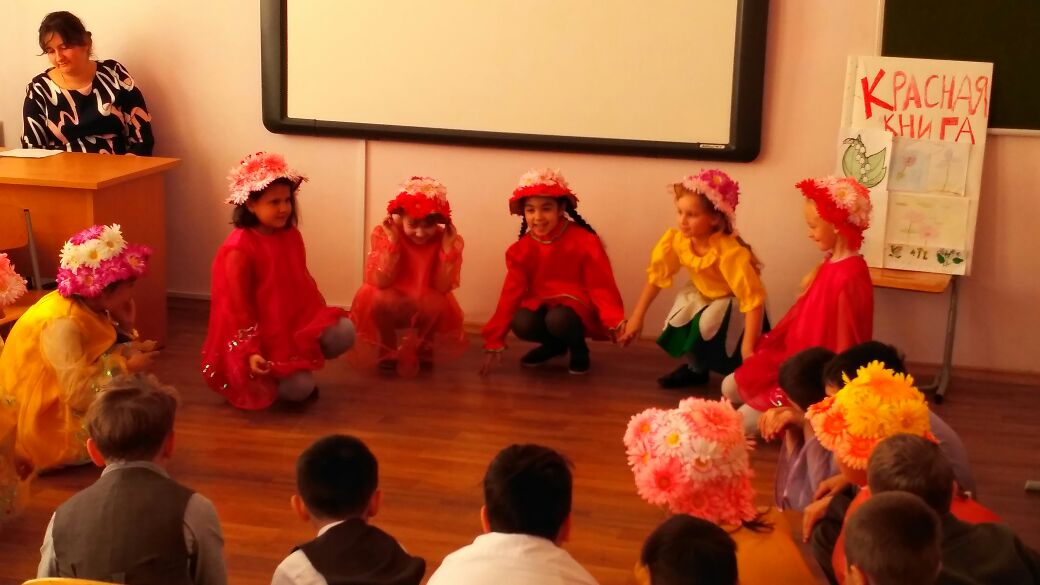 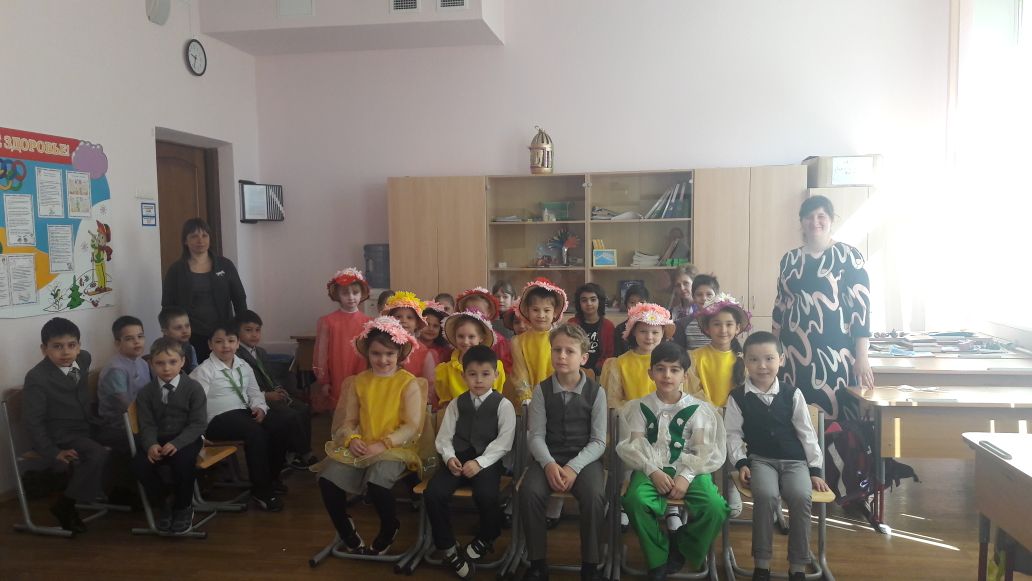 